ÚSTŘEDNÍ KONTROLNÍ A ZKUŠEBNÍ ÚSTAV ZEMĚDĚLSKÝ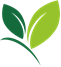                Sídlo ústavu: Hroznová 63/2, 656 06 Brno               SEKCE ZEMĚDĚLSKÝCH VSTUPŮ               ODBOR PŘÍPRAVKŮ NA OCHRANU ROSTLIN               Korespondenční adresa: Zemědělská 1a, 613 00 BRNOVytvořil/telefon:  Ing. Jana Ondráčková / 545 110 470E-mail: jana.ondrackova@ukzuz.czDatum: 2. 12. 2021PŘEHLED POVOLENÍ za období: 1. 11. 2021 – 30. 11. 2021NOVÉ POVOLENÉ PŘÍPRAVKY NA OCHRANU ROSTLINAmylo-X WGdržitel rozhodnutí o povolení: Mitsui AgriScience International S.A./N.V., Avenue de Tervueren 270, B-1150 Brussels, Belgieevidenční číslo: 5914-0účinná látka: Bacillus amyloliquefaciens subsp. plantarum strain D747   250 g/kgplatnost povolení končí dne: 31.3.2026Rozsah povoleného použití:AT – ochranná lhůta je dána odstupem mezi termínem poslední aplikace a sklizní.OL (ochranná lhůta) je dána počtem dnů, které je nutné dodržet mezi termínem poslední aplikace a sklizní.Citlivost odrůd konzultujte s držitelem povolení. Přípravek dosahuje průměrné účinnosti. LWA = (ošetřená výška koruny x 2 x 10 000) / šířka meziřadíNepřekračujte maximální aplikační dávku 2,5 kg/ha.Při snižování dávky přípravku podle LWA se zároveň úměrně snižuje dávka vody.Skleník je definován nařízením (ES) č. 1107/2009.Elanzadržitel rozhodnutí o povolení: Sharda Cropchem Limited, Prime Business Park, Dashrathlal Joshi Road, Vile Parle (West), 400056 Mumbai, Indieevidenční číslo: 5952-0účinná látka: boskalid        233 g/l                     difenokonazol 66 g/lplatnost povolení končí dne: 31.7.2023Rozsah povoleného použití:AT – ochranná lhůta je dána odstupem mezi termínem poslední aplikace a sklizní.Přípravek dosahuje proti braničnatce pšeničné průměrné účinnosti.Tabulka ochranných vzdáleností stanovených s ohledem na ochranu necílových organismůZa účelem ochrany vodních organismů je vyloučeno použití přípravku na pozemcích svažujících se k povrchovým vodám. Přípravek lze na těchto pozemcích aplikovat pouze při použití vegetačního pásu o šířce nejméně 10 m.Entargodržitel rozhodnutí o povolení: BASF SE, Carl-Bosch-Strasse 38, D-67056 Ludwigshafen, Německoevidenční číslo: 5759-0účinná látka: boskalid 500 g/lplatnost povolení končí dne: 31.7.2023Rozsah povoleného použití:OL (ochranná lhůta) je dána počtem dnů, které je nutné dodržet mezi termínem poslední aplikace a sklizní.Přípravek dosahuje v pšenici proti braničnatce pšeničné a v ječmeni ozimém proti hnědé skvrnitosti ječmene průměrné účinnosti.GRAND TOTALdržitel rozhodnutí o povolení: Sharda Cropchem Limited, Prime Business Park, Dashrathlal Joshi Road, Vile Parle (West), 400056 Mumbai, Indieevidenční číslo: 5698-0účinná látka: S-metolachlor 960 g/lplatnost povolení končí dne: 31.7.2023Rozsah povoleného použití:AT – ochranná lhůta je dána odstupem mezi termínem poslední aplikace a sklizní.Ježatka kuří noha a béry musí být v růstové fázi BBCH 11-12. Při postemergentní aplikaci výrazně klesá účinnost na dvouděložné plevele.Spektrum účinnosti:Citlivé plevele: béry, chundelka metlice, ježatka kuří noha, psárky, rosičky, sveřepyMéně citlivé plevele: heřmánky, hluchavka nachová, jílky, kokoška pastuší tobolka, laskavce, lilek černý, lipnice, merlíky, ovsy, ptačinec žabinec, rdesna, šrucha zelnáPředpokladem účinnosti přípravku je dostatečná půdní vlhkost. Na půdách s vyšší sorpční schopností a na půdách s vysokou náchylností na vysychání povrchových vrstev nelze vyloučit snížení účinnosti. Herbicidní film vzniklý po správné aplikaci přípravku nesmí být porušen zpracováním půdy anebo prudkými srážkami bezprostředně po postřiku. Pokud po aplikaci přípravku následují srážky, nelze vyloučit, zejména na lehkých půdách, splavení přípravku do kořenové zóny rostlin a následné poškození ošetřovaného porostu.Na písčitých půdách, obzvláště s obsahem humusu pod 1 %, nelze vyloučit poškození ošetřovaného porostu přípravkem.Náhradní plodiny:V případě zaorání ošetřené plodiny lze jako náhradní plodinu pěstovat kukuřici, slunečnici, sóju a brambor.Přípravek nesmí zasáhnout okolní porosty, oseté pozemky ani pozemky určené k setí.Čištění aplikačního zařízení: Po vyprázdnění nádrže vypláchněte nádrž, ramena a trysky čistou vodou (čtvrtinou objemu nádrže postřikovače).Vypusťte oplachovou vodu a celé zařízení znovu propláchněte čistou vodou (čtvrtinou objemu nádrže postřikovače), případně s přídavkem čisticího prostředku nebo sody (3% roztok). V případě použití čisticích prostředků postupujte dle návodu na jejich použití.Opakujte postup podle bodu 2) ještě jednou.Trysky a sítka musí být čištěny odděleně před zahájením a po ukončení proplachování.Tabulka ochranných vzdáleností stanovených s ohledem na ochranu necílových organismůZa účelem ochrany vodních organismů je vyloučeno použití přípravku na pozemcích svažujících se (svažitost ≥ 3°) k povrchovým vodám. Přípravek lze na těchto pozemcích aplikovat pouze při použití vegetačního pásu o šířce nejméně 10 m.Isomate C TTdržitel rozhodnutí o povolení: CBC (Europe) S.r.l., Via Zanica 25, 24050 Grassobbio (BG), Itálieevidenční číslo: 5934-0účinná látka: (8E,10E)-8,10-dodeca-8,10-dien-1-ol  540 g/kg                     dodekan-1-ol     288 g/kg                     tetradekan-1-ol    69 g/kgplatnost povolení končí dne: 31.8.2023Rozsah povoleného použití:Ochrannou lhůtu (OL) není nutné stanovitAplikujte pouze jednou za vegetační období na jeden porost.Používejte pouze v případě nepříliš rozsáhlého napadení a nízké populační hustoty škůdců.Aplikujte v sadech o výměře nejméně 1-2 ha se vzdáleností řad nejvýše 4,5 m. Uspořádání sadu by mělo být, pokud možno, jednotné a porost ovocných stromů by měl být stejnorodý, při aplikaci dodržte nejméně 100 m od neošetřených částí sadu.Juventusdržitel rozhodnutí o povolení: Corteva Agriscience Czech s.r.o., Pekařská 628/14, 155 00 Praha 5evidenční číslo: 5875-0účinná látka: diflufenikan 180 g/l                      flufenacet    240 g/l                         halauxifen-methyl 11,67 g/lplatnost povolení končí dne: 31.10.2023Rozsah povoleného použití:AT – ochranná lhůta je dána odstupem mezi termínem aplikace a sklizníSpektrum účinnosti:Preemergentní aplikaceDávka 0,5 l/haPlevele citlivé – chundelka metlice, lipnice roční, chrpa polní, svízel přítula, heřmánkovec přímořský, heřmánek pravý, mák vlčí, kokoška pastuší tobolka, hluchavka objímavá, hluchavka nachová, penízek rolní, rozrazil břečťanolistý, rozrazil rolní, rozrazil perský, ptačinec žabinec, violka rolní.Dávka 0,375 l/haPlevele citlivé – chundelka metlice, lipnice roční, kokoška pastuší tobolka, heřmánkovec přímořský, heřmánek pravý, chrpa polní, mák vlčí, hluchavka objímavá, hluchavka nachová, penízek rolní, rozrazil břečťanolistý, rozrazil rolní, rozrazil perský, ptačinec žabinec, violka rolníPlevele méně citlivé – svízel přítulaPostemergentní aplikaceDávka 0,375-0,5 l/haPlevele citlivé – chundelka metlice, lipnice roční, kokoška pastuší tobolka, chrpa polní, svízel přítula, heřmánkovec přímořský, heřmánek pravý, mák vlčí, hluchavka nachová, penízek rolní, rozrazil perský, rozrazil břečťanolistý, rozrazil rolní, ptačinec žabinec, violka rolní.Pro dosažení optimální účinnosti aplikujte přípravek v raných růstových fázích na aktivně rostoucí plevele (ve fázi BBCH 11-13 obilnin), nejpozději do fáze BBCH 21 obilnin.Neaplikujte přípravek v poškozených či oslabených porostech. Neaplikujte přípravek v době, kdy se očekávají noční mrazy. Po aplikaci přípravku nelze vyloučit zpravidla přechodné poškození plodiny.Na lehkých písčitých půdách, zejména po preemergentní aplikaci, pokud se vyskytují intenzivní nebo trvalé srážky, může dojít k poškození ozimého tritikale a negativnímu vlivu na výnos. Následné plodiny:Na podzim po sklizni plodiny a na jaře následujícího roku mohou být vysévány všechny plodiny bez ohledu na způsob zpracování půdy.Náhradní plodiny:V případě předčasného zrušení porostu lze na podzim po uplynutí 4 týdnů od aplikace vysévat ozimé obilniny. Na jaře po kultivaci půdy lze pěstovat jarní obilniny, kukuřici, slunečnici 
a brambory.Přípravek nesmí zasáhnout okolní porosty ani oseté pozemky nebo pozemky určené k setí.Čištění zařízení pro aplikaci přípravků: Aby nedošlo později k poškození jiných plodin ošetřovaných postřikovačem, ve kterém byl přípravek Juventus, musí být veškeré jeho stopy z mísících nádrží a postřikovače odstraněny ihned po skončení postřiku podle následujícího postupu:a)	Po vypuštění nádrže vypláchněte nádrž, ramena a trysky čistou vodou.b)	Naplňte nádrž čistou vodou a přidejte čisticí prostředek dle návodu na jeho použití. Tímto roztokem propláchněte krátce ramena a trysky a naplněnou nádrž poté vystříkejte.c)	Opakujte postup podle bodu “b“ ještě jednou	d)	Trysky a sítka musí být čištěny odděleně. K odstranění stop čistícího přípravku vypláchněte důkladně nádrž čistou vodou a propláchněte ramena i trysky.Tabulka ochranných vzdáleností stanovených s ohledem na ochranu necílových organismůZa účelem ochrany vodních organismů je vyloučeno použití přípravku na pozemcích svažujících se (svažitost ≥ 3°) k povrchovým vodám. Přípravek lze na těchto pozemcích aplikovat pouze při použití vegetačního pásu o šířce nejméně 10 m.Napramiddržitel rozhodnutí o povolení: GLOBACHEM nv., Lichtenberglaan 2019, Brustem Industriepark, B-3800 Sint-Truiden, Belgieevidenční číslo: 5919-0účinná látka: napropamid 450 g/lplatnost povolení končí dne: 22.10.2024Rozsah povoleného použití:AT - ochranná lhůta je dána odstupem mezi termínem aplikace a sklizníSpektrum plevelů:Plevele citlivé – chundelka metlice, lipnice roční, plevele heřmánkovité, ptačinec žabinec, merlíkyPlevele méně citlivé – rozrazily, penízek rolní, kokoška pastuší tobolkaPředpokladem účinnosti přípravku je dostatečná půdní vlhkost, herbicid musí být aktivován např. srážkami. Na půdách s vyšší sorpční schopností a na půdách s vysokou náchylností na vysychání povrchových vrstev nelze vyloučit snížení účinnosti.Herbicidní film vzniklý po správné aplikaci přípravku nesmí být porušen zpracováním půdy anebo prudkými srážkami bezprostředně po postřiku.Nelze vyloučit projevy fytotoxicity. Citlivost odrůd konzultujte s držitelem povolení.Pokud po aplikaci přípravku následují srážky, nelze vyloučit, zejména na lehkých půdách, splavení přípravku do kořenové zóny rostlin a následné poškození ošetřovaného porostu.Na písčitých půdách, obzvláště s obsahem humusu pod 1 %, nelze vyloučit poškození ošetřovaného porostu přípravkem.Následné plodiny:Před pěstováním následných plodin pozemek zorejte do hloubky 20 cm.Na jaře plodiny nepěstujte dříve, než za 7 měsíců od aplikace přípravku.Kukuřice může být pěstována po uplynutí 9 měsíců od aplikace přípravku.Na podzim plodiny pěstujte po uplynutí 12 měsíců od aplikace přípravku.Náhradní plodiny:Pěstování náhradních plodin konzultujte s držitelem povolení.Přípravek nesmí zasáhnout okolní porosty, ani oseté pozemky, nebo pozemky určené 
k setí.Čištění zařízení pro aplikaci přípravků: Nedostatečné vypláchnutí aplikačního zařízení může způsobit poškození následněošetřované plodiny.Tabulka ochranných vzdáleností stanovených s ohledem na ochranu necílových organismůZa účelem ochrany vodních organismů je vyloučeno použití přípravku na pozemcích svažujících se k povrchovým vodám. Přípravek lze na těchto pozemcích aplikovat pouze při použití vegetačního pásu o šířce nejméně 10 m.Pablo 25 SCdržitel rozhodnutí o povolení: Sharda Cropchem Limited, Prime Business Park, Dashrathlal Joshi Road, Vile Parle (West), 400056 Mumbai, Indieevidenční číslo: 5785-0účinná látka: paklobutrazol   250 g/lplatnost povolení končí dne: 31.5.2024Rozsah povoleného použití:AT – ochranná lhůta je dána odstupem mezi termínem poslední aplikace a sklizní.OL (ochranná lhůta) je dána počtem dnů, které je nutné dodržet mezi termínem poslední aplikace a sklizní.Skleník je definován Nařízením (ES) č. 1107/2009.Řepka olejka ozimá: Vliv na zpracování prostřednictvím transformačních procesů konzultujte s držitelem povolení. Vliv na rostliny nebo jejich části určené k množení konzultujte s držitelem povoleníNásledné/náhradní plodiny:Pěstování je bez omezení.Přípravek nesmí zasáhnout okolní porosty.Čištění postřikového zařízeníPo ukončení postřiku nádrž zcela vyprázdněte. Celé postřikové zařízení 3x důkladně vypláchněte čistou vodou.Nedostatečné vypláchnutí aplikačního zařízení může způsobit poškození následně ošetřovaných rostlin.Tabulka ochranných vzdáleností stanovených s ohledem na ochranu necílových organismůŘepka olejka ozimá:Za účelem ochrany vodních organismů je vyloučeno použití přípravku na pozemcích svažujících se (svažitost ≥ 3°) k povrchovým vodám. Přípravek lze na těchto pozemcích aplikovat pouze při použití vegetačního pásu o šířce nejméně 10 m.Protendo Extra (+ další obchodní jméno Sirano)držitel rozhodnutí o povolení: GLOBACHEM nv., Lichtenberglaan 2019, Brustem Industriepark, B-3800 Sint-Truiden, Belgieevidenční číslo: 5859-0účinná látka: prothiokonazol  125 g/l                      tebukonazol      125 g/lplatnost povolení končí dne: 31.7.2023Rozsah povoleného použití:OL (ochranná lhůta) je dána počtem dnů, které je nutné dodržet mezi termínem poslední aplikace a sklizní.AT – ochranná lhůta je dána odstupem mezi termínem poslední aplikace a sklizní.Přípravek dosahuje průměrné účinnosti proti stéblolamu v obilninách, proti fuzariózám klasů v pšenici a proti cylindrosporióze v řepce olejce. Pouze podzimní nebo jarní aplikace přípravku v řepce ozimé nezajišťuje dostatečnou ochranu proti fomové hnilobě. Druhou aplikaci je třeba provést jiným povoleným přípravkem. Tabulka ochranných vzdáleností stanovených s ohledem na ochranu necílových organismůNOVÉ POVOLENÉ POMOCNÉ PROSTŘEDKY NA OCHRANU ROSTLIN rozhodnutí nebyla vydánaROZŠÍŘENÍ POUŽITÍ NEBO ZMĚNA V POUŽITÍ PŘÍPRAVKUAxial Plusdržitel rozhodnutí o povolení: Syngenta Crop Protection AG, Rosentalstrasse 67, CH-4058 Basel, Švýcarskoevidenční číslo: 4684-1účinná látka: pinoxaden   50 g/lplatnost povolení končí dne: 30.6.2027Rozsah povoleného použití:AT – ochranná lhůta je dána odstupem mezi termínem aplikace a sklizní.Spektrum účinnosti: Citlivé plevele:chundelka metlice, oves hluchýPřípadnou citlivost odrůd ječmene konzultujte s držitelem povolení.Nepoužívejte v poškozených či oslabených porostech.Následné plodiny: v normálním osevním postupu po sklizní obilniny lze pěstovat jakoukoli plodinu.Náhradní plodiny:kukuřici, oves a jílky lze vysévat nejdříve za 4 týdny po aplikaci. Ostatní plodiny lze pěstovat bez omezení.Přípravek nesmí zasáhnout okolní porosty! Obzvláště citlivé jsou oves, kukuřice a jílky.Nedostatečné vypláchnutí aplikačního zařízení může způsobit poškození následně ošetřovaných rostlin.Merlin Flexx (+ další obchodní jméno Spade flexx)držitel rozhodnutí o povolení: Bayer AG, Kaiser-Wilhelm-Allee 1, D-51373 Leverkusen, Německoevidenční číslo: 4695-4účinná látka: isoxaflutol   240 g/lplatnost povolení končí dne: 31.7.2035Rozsah povoleného použití:AT – ochranná lhůta je dána odstupem mezi termínem aplikace a sklizníSpektrum účinnosti:Plevele citlivé – ježatka kuří noha, merlík bílý, laskavec ohnutý, kokoška pastuší tobolka, plevele heřmánkovité, penízek rolní, rdesno červivec, lilek černý, ptačinec žabinec, hluchavka nachováPlevele méně citlivé – svízel přítula, violka rolní, výdrol řepky olejkyPostemergentní použití v kukuřici:Plevele citlivé – mračňák Theoprastův, merlík bílý, lilek černý, čirok halepský, rdesno blešníkPlevele méně citlivé – ježatka kuří noha, laskavce, rdesno ptačí, rdesno červivec, béry, hluchavkyPředpokladem účinnosti přípravku je dostatečná půdní vlhkost. Na půdách s vyšší sorpční schopností a na půdách s vysokou náchylností na vysychání povrchových vrstev nelze vyloučit snížení účinnosti. Herbicidní film vzniklý po správné aplikaci přípravku nesmí být porušen zpracováním půdy anebo prudkými srážkami bezprostředně po postřiku. Pokud po aplikaci přípravku následují srážky, nelze vyloučit, zejména na lehkých půdách, splavení přípravku do kořenové zóny rostlin a následné poškození ošetřovaného porostu.Na písčitých půdách, obzvláště s obsahem humusu pod 0,5 %, nelze přípravek aplikovat.U máku nelze vyloučit projevy fytotoxicity. Citlivost odrůd konzultujte s držitelem povolení.Aplikaci v porostech máku určených k dalšímu zpracování v potravinářském průmyslu konzultujte s držitelem povolení.Následné plodiny:V normálním osevním postupu mohou být vysévány ozimé obilniny nebo řepka olejka po předchozí hluboké orbě nebo hlubokém kypření a v následujícím vegetačním období jakékoliv plodiny bez omezení.Náhradní plodiny:V případě likvidace plodiny může být vysévána kukuřice, a to jak bezorebně, tak i po orbě nebo mělkém kypření.Přípravek nesmí zasáhnout okolní porosty ani oseté pozemky nebo pozemky určené k setí.Nedostatečné vypláchnutí aplikačního zařízení může způsobit poškození následně ošetřovaných rostlin.Tabulka ochranných vzdáleností stanovených s ohledem na ochranu necílových organismůZa účelem ochrany vodních organismů neaplikujte na svažitých (svažitost ≥ 3°), jejichž okraje jsou vzdáleny od povrchových vod <10 m.4. ROZŠÍŘENÍ POUŽITÍ NEBO ZMĚNA V POUŽITÍ POMOCNÉHO PROSTŘEDKUrozhodnutí nebyla vydána5. ROZŠÍŘENÉ POUŽITÍ POVOLENÉHO PŘÍPRAVKU NEBO ZMĚNA V ROZŠÍŘENÉM POUŽITÍ PŘÍPRAVKU tzv. „minority“ (= menšinová použití) nařízení Ústředního kontrolního a zkušebního ústavu zemědělského      (nařízení vydané pro referenční přípravek platí ve stejném rozsahu i pro všechna jeho   další obchodní jména)Force 1,5 Gevidenční číslo: 4660-0účinná látka: tefluthrin   15 g/kgplatnost povolení končí dne: 31.12.2025Rozsah použití přípravku:Ochrannou lhůtu nebylo nutné stanovitAplikace proti larvám chroustů: Aplikace při výsadbě ke kořenovému systému nebo dodatečná aplikace u starších jedinců (mlaziny) se zapravením do půdy, při zjištění prahu škodlivosti (1-2 larvy III. instaru nebo 3-5 larev I. instaru na 1 m2). MIMICevidenční číslo: 5589-0účinná látka: tebufenozid   240 g/lplatnost povolení končí dne: 31.8.2025Rozsah povoleného použití přípravku:OL (ochranná lhůta) je dána počtem dnů, které je nutné dodržet mezi termínem poslední aplikace a sklizní.AT – ochranná lhůta je dána odstupem mezi termínem poslední aplikace a sklizní.Skleník je definován Nařízením (ES) č. 1107/2009.Přípravek se aplikuje podle signalizace, nebo při překročení prahu škodlivosti.
Tabulka ochranných vzdáleností stanovených s ohledem na ochranu necílových organismůJabloň, hrušeňZa účelem ochrany vodních organismů je vyloučeno použití přípravku na pozemcích svažujících se (svažitost ≥ 3°) k povrchovým vodám. Přípravek nelze na těchto pozemcích aplikovat ani při použití vegetačního pásu.Okrasné rostliny, okrasné dřeviny, okrasné školky, ovocné školky, lesní školky ˃ 150 cmZa účelem ochrany vodních organismů neaplikujte na svažitých pozemcích (≥ 3° svažitosti), jejichž okraje jsou vzdáleny od povrchových vod < 35 m.Okrasné rostliny, okrasné dřeviny, okrasné školky, ovocné školky, lesní školky 50 - 150 cmZa účelem ochrany vodních organismů je vyloučeno použití přípravku na pozemcích svažujících se (svažitost ≥ 3°) k povrchovým vodám. Přípravek lze na těchto pozemcích aplikovat pouze při použití vegetačního pásu o šířce nejméně 20 m.Okrasné rostliny, okrasné dřeviny, okrasné školky, ovocné školky, lesní školky < 50 cmZa účelem ochrany vodních organismů je vyloučeno použití přípravku na pozemcích svažujících se (svažitost ≥ 3°) k povrchovým vodám. Přípravek lze na těchto pozemcích aplikovat pouze při použití vegetačního pásu o šířce nejméně 20 m.MOSPILAN MIZU 120 SLevidenční číslo: 5218-1účinná látka: acetamiprid   120 g/lplatnost povolení končí dne: 28.2.2034Rozsah povoleného použití přípravku:OL (ochranná lhůta) je dána počtem dnů, které je nutné dodržet mezi termínem poslední aplikace a sklizní.AT – ochranná lhůta je dána odstupem mezi termínem poslední aplikace a sklizní.Tabulka ochranných vzdáleností stanovených s ohledem na ochranu necílových organismůÚčinnost a bezpečnost přípravku byla ověřena na jeteli lučním a hybridu jetele lučního a prostředního (odrůda Pramedi).Z důvodu vysokého chronického rizika pro savce nelze přípravek aplikovat v růstovém stádiu BBCH 40-49.Pyramidevidenční číslo: 5935-0účinná látka: pyrimethanil   400 g/lplatnost povolení končí dne: 30.4.2023Rozsah použití přípravku:OL (ochranná lhůta) je dána počtem dnů, které je nutné dodržet mezi termínem poslední aplikace a sklizní.LWA = (ošetřená výška koruny x 2 x 10 000) / šířka meziřadíNepřekračujte maximální aplikační dávku 1,125 l/ha.Při snižování dávky přípravku podle LWA sadu se zároveň úměrně snižuje dávka vody.Tabulka ochranných vzdáleností stanovených s ohledem na ochranu vodních organismů  Hrušeň, kdouloň, mišpule:Za účelem ochrany vodních organismů neaplikujte na svažitých pozemcích (≥ 3° svažitosti), jejichž okraje jsou vzdáleny od povrchových vod < 16 m.6. POVOLENÍ PŘÍPRAVKU PRO ŘEŠENÍ MIMOŘÁDNÝCH STAVŮ V OCHRANĚ ROSTLIN (tzv. výjimka na 120 dnů) rozhodnutí nebyla vydána1) Plodina, oblast použití2) Škodlivý organismus, jiný účel použitíDávkování, mísitelnostOLPoznámka1) k plodině2) k ŠO3) k OL4) Pozn. k dávkování5) Umístění6) Určení sklizněžampiony, hlíva ústřičnáhouby konkurenční (Trichoderma aggresivum)15 g/100 kg   pěstebního substrátuAT5) vnitřní pěstírnyčekanka, kozlíček polníček, potočnice lékařská, řeřicha setá a jiné mladé výhonky,  mladé výhonky do stádia 8 pravých listů, salát, hořčice sareptská, rukola setá, špenát, mangoldsklerotiniová hniloba, plíseň šedá2,5 kg/ha11) od: 14 BBCH, do: 79 BBCH 5) skleníkyjahodníkpadlí jahodníku, plíseň šedá2,5 kg/ha1 1) od: 10 BBCH, do: 89 BBCH 5) skleníkyostružiník, maliník, rybíz, angrešt a křížencipadlí, plíseň šedá2,5 kg/ha   1 1) od: 10 BBCH, do: 89 BBCH 4) 1,25 kg/10 000 m2 LWA5) skleníkyrajče, baklažán, paprikapadlí, plíseň šedá2,5 kg/ha 1 1) od: 10 BBCH, do: 89 BBCH 4) 1 kg/10 000 m2 LWA 5) skleníkyokurka nakladačka, okurka salátová, cuketa, patizon, meloun cukrový, tykevplíseň šedá2,5 kg/ha1 1) od: 10 BBCH, do: 89 BBCH 4) 1 kg/10 000 m2 LWA5) skleníkyPlodina, oblast použitíDávka vodyZpůsob aplikaceMax. počet aplikací v plodiněInterval mezi aplikacemijahodník, ostružiník, maliník, rybíz, angrešt, rajče, baklažán, paprika, okurka nakladačka, okurka salátová, cuketa, patizon, meloun cukrový, tykev500-1000 l/hapostřik6x 7 dnůčekanka, kozlíček polníček, řeřicha setá,salát,hořčice sarepská, rukola setá, špenát, mangold, potočnice lékařská200-1000 l/hapostřik6x 7 dnůžampiony, hlíva ústřičná 0,275 l/100 kg pěstebního substrátupostřik na pěstební substrát1x1) Plodina, oblast použití2) Škodlivý organismus, jiný účel použitíDávkování, mísitelnostOLPoznámka1) k plodině2) k ŠO3) k OL4) Pozn. k dávkování5) Umístění6) Určení sklizněpšenice ozimábraničnatka pšeničná1,5 l/haAT1) od 30 BBCH, do 59 BBCH Plodina, oblast použitíDávka vodyZpůsob aplikaceMax. počet aplikací v plodiněInterval mezi aplikacemipšenice ozimá200–400 l/hapostřik2x 14 dnůPlodina bez redukcetryska 50 %tryska 75 %tryska 90 %Ochranná vzdálenost od povrchové vody s ohledem na ochranu vodních organismů [m]Ochranná vzdálenost od povrchové vody s ohledem na ochranu vodních organismů [m]Ochranná vzdálenost od povrchové vody s ohledem na ochranu vodních organismů [m]Ochranná vzdálenost od povrchové vody s ohledem na ochranu vodních organismů [m]Ochranná vzdálenost od povrchové vody s ohledem na ochranu vodních organismů [m]pšenice ozimá44441) Plodina, oblast použití2) Škodlivý organismus, jiný účel použitíDávkování, mísitelnostOLPoznámka1) k plodině2) k ŠO3) k OL4) Pozn. k dávkování5) Umístění6) Určení sklizněpšenicebraničnatka pšeničná, stéblolam0,7 l/ha561) od 30 BBCH, do 49 BBCH (stéblolam do 32 BBCH) ječmenhnědá skvrnitost ječmene0,7 l/ha561) od 30 BBCH, do 49 BBCH Plodina, oblast použitíDávka vodyZpůsob aplikaceMax. počet aplikací v plodiněpšenice, ječmen 100-300 l/hapostřik1x za rok1) Plodina, oblast použití2) Škodlivý organismus, jiný účel použitíDávkování, mísitelnostOLPoznámka1) k plodině2) k ŠO3) k OL4) Pozn. k dávkování5) Umístění6) Určení sklizněkukuřiceplevele jednoděložné jednoleté1,2 l/haAT1) postemergentně od BBCH 10 do BBCH 142) postemergentněPlodina, oblast použitíDávka vodyZpůsob aplikaceMax. počet aplikací v plodiněkukuřice 100-300 l/hapostřik1xPlodinabez redukcetryska 50 %tryska 75 %tryska 90 %Ochranná vzdálenost od povrchové vody s ohledem na ochranu vodních organismů [m]Ochranná vzdálenost od povrchové vody s ohledem na ochranu vodních organismů [m]Ochranná vzdálenost od povrchové vody s ohledem na ochranu vodních organismů [m]Ochranná vzdálenost od povrchové vody s ohledem na ochranu vodních organismů [m]Ochranná vzdálenost od povrchové vody s ohledem na ochranu vodních organismů [m]kukuřice44441) Plodina, oblast použití2) Škodlivý organismus, jiný účel použitíDávkování, mísitelnostOLPoznámka1) k plodině2) k ŠO3) k OL4) Pozn. k dávkování5) Umístění6) Určení skliznějádrovinyobaleč jablečný500 ks odparníků /ha-2) před začátkem náletu motýlůPlodina, oblast použitíZpůsob aplikaceMax. počet aplikací v plodinějádrovinyferomonový odparník  1x/rok1) Plodina, oblast použití2) Škodlivý organismus, jiný účel použitíDávkování, mísitelnostOLPoznámka1) k plodině2) k ŠO3) k OL4) Pozn. k dávkování5) Umístění6) Určení sklizněpšenice ozimá, žito ozimé, tritikale ozimé, ječmen ozimýchundelka metlice, lipnice roční, plevele dvouděložné  jednoleté0,375-0,5 l/haAT1) na podzim, od 00 BBCH do 21 BBCH Plodina, oblast použitíDávka vodyZpůsob aplikaceMax. počet aplikací v plodiněpšenice, žito, tritikale, ječmen 150 – 300 l/hapostřik1xPlodinabez redukcetryska 50%tryska 75%tryska 90%Ochranná vzdálenost od povrchové vody s ohledem na ochranu vodních organismů [m]Ochranná vzdálenost od povrchové vody s ohledem na ochranu vodních organismů [m]Ochranná vzdálenost od povrchové vody s ohledem na ochranu vodních organismů [m]Ochranná vzdálenost od povrchové vody s ohledem na ochranu vodních organismů [m]Ochranná vzdálenost od povrchové vody s ohledem na ochranu vodních organismů [m]pšenice ozimá, žito ozimé, triticale ozimé, ječmen ozimý5555Ochranná vzdálenost od okraje ošetřovaného pozemku s ohledem na ochranu necílových rostlin [m]Ochranná vzdálenost od okraje ošetřovaného pozemku s ohledem na ochranu necílových rostlin [m]Ochranná vzdálenost od okraje ošetřovaného pozemku s ohledem na ochranu necílových rostlin [m]Ochranná vzdálenost od okraje ošetřovaného pozemku s ohledem na ochranu necílových rostlin [m]Ochranná vzdálenost od okraje ošetřovaného pozemku s ohledem na ochranu necílových rostlin [m]pšenice ozimá, žito ozimé, triticale ozimé, ječmen ozimý50001) Plodina, oblast použití2) Škodlivý organismus, jiný účel použitíDávkování, mísitelnostOLPoznámka1) k plodině2) k ŠO3) k OL4) Pozn. k dávkování5) Umístění6) Určení sklizněřepka olejka ozimáplevele jednoleté2,5 l/haAT1) před výsevem se zapravením do 3-5 cm, do 4 hod. po aplikaci 2) preemergentně řepka olejka ozimáplevele jednoleté2,5 l/haAT1) preemergentně do 3 dnů po zasetí2) preemergentně Plodina, oblast použitíDávka vodyZpůsob aplikaceMax. počet aplikací v plodiněřepka olejka ozimá 200-400 l/hapostřik1xPlodina bez redukcetryska 50%tryska 75%tryska 90%Ochranná vzdálenost od povrchové vody s ohledem na ochranu vodních organismů [m]Ochranná vzdálenost od povrchové vody s ohledem na ochranu vodních organismů [m]Ochranná vzdálenost od povrchové vody s ohledem na ochranu vodních organismů [m]Ochranná vzdálenost od povrchové vody s ohledem na ochranu vodních organismů [m]Ochranná vzdálenost od povrchové vody s ohledem na ochranu vodních organismů [m]řepka olejka ozimá125441) Plodina, oblast použití2) Škodlivý organismus, jiný účel použitíDávkování, mísitelnostOLPoznámka1) k plodině2) k ŠO3) k OL4) Pozn. k dávkování5) Umístění6) Určení sklizněřepka olejka ozimáregulace růstu0,25 l/haAT 1) od: 31 BBCH, do: 51 BBCH pryšec nádhernýregulace růstu0,2 l/ha14 1) od: 12 BBCH, do: 61 BBCH 5) skleníkyPlodina, oblast použitíDávka vodyZpůsob aplikaceMax. počet aplikací v plodiněInterval mezi aplikacemiřepka olejka ozimá200-400 l/hapostřik1x na jařepryšec nádherný700-1000 l/hapostřik10x7 dnůPlodina bez redukcetryska 50 %tryska 75 %tryska 90 %Ochranná vzdálenost od povrchové vody s ohledem na ochranu vodních organismů [m]Ochranná vzdálenost od povrchové vody s ohledem na ochranu vodních organismů [m]Ochranná vzdálenost od povrchové vody s ohledem na ochranu vodních organismů [m]Ochranná vzdálenost od povrchové vody s ohledem na ochranu vodních organismů [m]Ochranná vzdálenost od povrchové vody s ohledem na ochranu vodních organismů [m]řepka olejka ozimá44441) Plodina, oblast použití2) Škodlivý organismus, jiný účel použitíDávkování, mísitelnostOLPoznámka1) k plodině2) k ŠO3) k OL4) Pozn. k dávkování5) Umístění6) Určení sklizněpšenicestéblolam pšenice, braničnatka pšeničná, braničnatka plevová, padlí travní, rez pšeničná, rez plevová, fuzariózy klasů pšenice1 l/haAT1) od 30 BBCH, do 69 BBCH ječmenstéblolam ječmene, padlí travní, rez plevová, rez ječná, rynchosporiová skvrnitost ječmene, hnědá skvrnitost ječmene, fuzariózy klasů ječmene1 l/haAT1) od 30 BBCH, do 61 BBCH ovesstéblolam, padlí travní, rez ovesná1 l/haAT1) od 30 BBCH, do 61 BBCH tritikalestéblolam, padlí travní, rez pšeničná, rez plevová1 l/haAT1) od 30 BBCH, do 69 BBCH žitostéblolam, padlí travní, rez žitná1 l/haAT1) od 30 BBCH, do 69 BBCH řepka olejka ozimáhlízenka obecná, fomové černání stonků řepky, cylindrosporióza1 l/ha611) od 14 BBCH, do 69 BBCH Plodina, oblast použitíDávka vodyZpůsob aplikaceMax. počet aplikací v plodiněpšenice, ječmen, oves, tritikale, žito100-300 l/hapostřik1xřepka200-300 l/hapostřik1xPlodina bez redukcetryska 50 %tryska 75 %tryska 90 %Ochranná vzdálenost od povrchové vody s ohledem na ochranu vodních organismů [m]Ochranná vzdálenost od povrchové vody s ohledem na ochranu vodních organismů [m]Ochranná vzdálenost od povrchové vody s ohledem na ochranu vodních organismů [m]Ochranná vzdálenost od povrchové vody s ohledem na ochranu vodních organismů [m]Ochranná vzdálenost od povrchové vody s ohledem na ochranu vodních organismů [m]pšenice, ječmen, oves, tritikale, žito, řepka olejka ozimá44441) Plodina, oblast použití2) Škodlivý organismus, jiný účel použitíDávkování, mísitelnostOLPoznámka1) k plodině2) k ŠO3) k OL4) Pozn. k dávkování5) Umístění6) Určení sklizněječmen jarníoves hluchý0,6 l/haAT1) od 21 BBCH, do 31 BBCH 2) od 12 BBCH, do 31 BBCH pšenice chundelka metlice, oves hluchý0,6-0,9 l/haAT1) od 21 BBCH, do 39 BBCH, na jaře 2) od 12 BBCH, do 31 BBCH ječmen, žito, tritikalechundelka metlice,oves hluchý0,9 l/haAT1) od 21 BBCH, do 39 BBCH, na jaře 2) od 12 BBCH, do 31 BBCH Plodina, oblast použitíDávka vodyZpůsob aplikaceMax. počet aplikací v plodiněječmen, ječmen jarní, pšenice, žito, tritikale200-400 l/hapostřik1x1) Plodina, oblast použití2) Škodlivý organismus, jiný účel použitíDávkování, mísitelnostOLPoznámka1) k plodině2) k ŠO3) k OL4) Pozn. k dávkování5) Umístění6) Určení sklizněkukuřiceježatka kuří noha, plevele dvouděložné jednoleté0,4 l/haAT1) preemergentně,  postemergentně  od: 09 BBCH, do: 13 BBCH 2) preemergentně,  postemergentně  max. BBCH 12 mák setýježatka kuří noha, plevele dvouděložné jednoleté0,4 l/haAT1) preemergentně do 3 dnů po zasetí Plodina, oblast použitíDávka vodyZpůsob aplikaceMax. počet aplikací v plodiněkukuřice200-400 l/ha, 300 l/ha preemergentněpostřik1xmák setý300 l/hapostřik1xPlodinabez redukcebez redukcetryska 50 %tryska 75 %tryska 90 %Ochranná vzdálenost od povrchové vody s ohledem na ochranu vodních organismů [m]Ochranná vzdálenost od povrchové vody s ohledem na ochranu vodních organismů [m]Ochranná vzdálenost od povrchové vody s ohledem na ochranu vodních organismů [m]Ochranná vzdálenost od povrchové vody s ohledem na ochranu vodních organismů [m]Ochranná vzdálenost od povrchové vody s ohledem na ochranu vodních organismů [m]Ochranná vzdálenost od povrchové vody s ohledem na ochranu vodních organismů [m]kukuřice, mákkukuřice, mák10544Ochranná vzdálenost od okraje ošetřovaného pozemku s ohledem na ochranu necílových rostlin [m]Ochranná vzdálenost od okraje ošetřovaného pozemku s ohledem na ochranu necílových rostlin [m]Ochranná vzdálenost od okraje ošetřovaného pozemku s ohledem na ochranu necílových rostlin [m]Ochranná vzdálenost od okraje ošetřovaného pozemku s ohledem na ochranu necílových rostlin [m]Ochranná vzdálenost od okraje ošetřovaného pozemku s ohledem na ochranu necílových rostlin [m]Ochranná vzdálenost od okraje ošetřovaného pozemku s ohledem na ochranu necílových rostlin [m]kukuřice, mákkukuřice, mák105501) Plodina, oblast použití2) Škodlivý organismus, jiný účel použitíDávkování, mísitelnostOLPoznámka1) k plodině2) k ŠO3) k OL4) Pozn. k dávkování5) Umístění6) Určení skliznělesní dřevinychroust obecný (larvy)20 kg/ha   (2-2,5 g/sazenici, stromek; 4-6 g/stromek-mlaziny)-1) při výsadbě nebo dodatečná aplikace v mlazinách 4) aplikace cílená ke kořenovému systému5) výsadby a kulturyPlodina, oblast použitíZpůsob aplikaceMax. počet aplikací v plodinělesní dřevinyzapravení do půdy1x1) Plodina, oblast použití2) Škodlivý organismus, jiný účel použitíDávkování, mísitelnostOLPoznámka1) k plodině2) k ŠO3) k OL4) Pozn. k dávkování5) Umístění6) Určení skliznějabloň, hrušeňobaleč jablečný0,75 l/ha321) od: 51 BBCH, do: 89 BBCH okrasné rostliny, okrasné dřevinymakadlovka, zavíječ zimostrázový, housenky motýlů0,75 l/haAT1) po výsadbě min. 4 týdny 5) venkovní prostory, chráněné prostoryrajče, baklažánmakadlovka, černopáska bavlníková, housenky motýlů0,75 l/ha35) skleníkypaprikahousenky motýlů0,75 l/ha35) skleníkyokrasné školky, ovocné školky, lesní školkyhousenky motýlů0,75 l/haAT5) venkovní prostoryPlodina, oblast použitíDávka vodyZpůsob aplikaceMax. počet aplikací v plodiněInterval mezi aplikacemi jabloň, hrušeň 300-1500 l/hapostřik, rosení  1x za rokokrasné rostliny, okrasné dřeviny 500-2000 l/hapostřik, rosení  1x za rokokrasné školky, ovocné školky, lesní školky 300-1500 l/hapostřik  1x za rokpaprika 1000-2000 l/hapostřik  3x   14 dnůrajče, baklažán 800-1200 l/hapostřik  3x   14 dnůPlodina bez redukcetryska 50%tryska 75%tryska 90%Ochranná vzdálenost od povrchové vody s ohledem na ochranu vodních organismů [m]Ochranná vzdálenost od povrchové vody s ohledem na ochranu vodních organismů [m]Ochranná vzdálenost od povrchové vody s ohledem na ochranu vodních organismů [m]Ochranná vzdálenost od povrchové vody s ohledem na ochranu vodních organismů [m]Ochranná vzdálenost od povrchové vody s ohledem na ochranu vodních organismů [m]jabloň, hrušeň, okrasné rostliny, okrasné dřeviny, okrasné školky, ovocné školky, lesní školky ˃ 150 cm35251812okrasné rostliny, okrasné dřeviny, okrasné školky, ovocné školky, lesní školky 50 - 150 cm6666okrasné rostliny, okrasné dřeviny, okrasné školky, ovocné školky, lesní školky < 50 cm44441) Plodina, oblast použití2) Škodlivý organismus, jiný účel použitíDávkování, mísitelnostOLPoznámka1) k plodině2) k ŠO3) k OL4) Pozn. k dávkování5) Umístění6) Určení sklizněvojtěškaklopuška chlupatá, klopuška světlá, klopuška černá, klopuška polní0,35 l/haAT 1) od: 51 BBCH, do: 59 BBCH nebo, od: 69 BBCH, do: 71 BBCH 6) semenné porostyvojtěškakyjatka hrachová0,35 l/haAT 1) od: 31 BBCH, do: 59 BBCH nebo, od: 69 BBCH, do: 79 BBCH 6) semenné porostyjetel nosatčíci rodu Apion (nosatčík jetelový, nosatčík obecný)0,35 l/haAT 1) od: 51 BBCH, do: 59 BBCH 6) semenné porostyjetel kyjatka hrachová0,35 l/haAT 1) od: 31 BBCH, do: 59 BBCH nebo, od: 69 BBCH, od: 85 BBCH 6) semenné porostylesknice kanárskákohoutek modrý, kohoutek černý0,35 l/ha56 1) od: 11 BBCH, do: 69 BBCH lesknice kanárskákyjatka travní, mšice střemchová, kyjatka osenní0,35 l/ha56 1) od: 31 BBCH, do: 69 BBCH Plodina, oblast použitíDávka vodyZpůsob aplikaceMax. počet aplikací v plodiněvojtěška, jetel, lesknice kanárská200-400 l/hapostřik1xPlodina bez redukcetryska 50%tryska 75%tryska 90%Ochranná vzdálenost od povrchové vody s ohledem na ochranu vodních organismů [m]Ochranná vzdálenost od povrchové vody s ohledem na ochranu vodních organismů [m]Ochranná vzdálenost od povrchové vody s ohledem na ochranu vodních organismů [m]Ochranná vzdálenost od povrchové vody s ohledem na ochranu vodních organismů [m]Ochranná vzdálenost od povrchové vody s ohledem na ochranu vodních organismů [m]vojtěška, jetel, lesknice kanárská44441) Plodina, oblast použití2) Škodlivý organismus, jiný účel použitíDávkování, mísitelnostOLPoznámka1) k plodině2) k ŠO3) k OL4) Pozn. k dávkování5) Umístění6) Určení sklizněhrušeň, kdouloň, mišpulestrupovitost1,125 l/ha281) od: 53 BBCH, do: 71 BBCH4) 0,78 l/10 000 m2 LWAPlodina, oblast použitíDávka vodyZpůsob aplikaceMax. počet aplikací v plodiněInterval mezi aplikacemi hrušeň, kdouloň, mišpule500-1500 l /hapostřik, rosení3x za rok5 -7 dnůPlodina bez redukcetryska 50%tryska 75%tryska 90%Ochranná vzdálenost od povrchové vody s ohledem na ochranu vodních organismů [m]Ochranná vzdálenost od povrchové vody s ohledem na ochranu vodních organismů [m]Ochranná vzdálenost od povrchové vody s ohledem na ochranu vodních organismů [m]Ochranná vzdálenost od povrchové vody s ohledem na ochranu vodních organismů [m]Ochranná vzdálenost od povrchové vody s ohledem na ochranu vodních organismů [m]hrušeň, kdouloň, mišpule161266